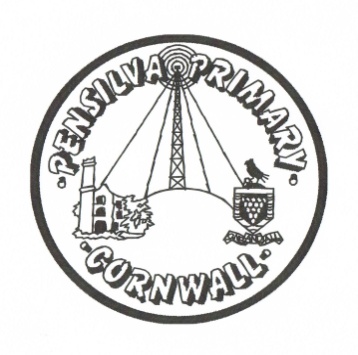 Key Instant Recall FactsYear 2 - Autumn term 1. I know addition and subtraction facts to 20.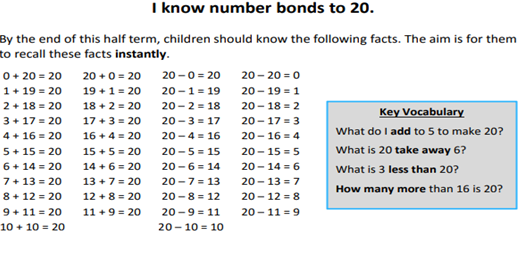 Remember: little and often is better! Can you do a ‘quick fire quiz’ in the car or on the walk home from school? Can you practise for 5 minutes as you are running the bath or waiting for dinner. Children: test your parents – Can they do these number bonds as quick as you!Encourage your child to look for patterns using everyday objects. 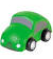 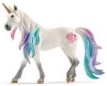 